APPENDIX 3-1:  Environmental transport and Fate Data Analysis for ChlorpyrifosPhysical chemical properties and dissipation parameters for chlorpyrifos and its environmental transformation product, chlorpyrifos-oxon, are provided in Table B 3-1.1. Chlorpyrifos will initially enter the environment via direct application (e.g., liquid spray and granulars) to use sites (e.g., soil, foliage, seed treatments, urban surfaces). It may move off-site via spray drift, volatilization, and runoff (generally by soil erosion rather than dissolution in runoff water).Degradation of chlorpyrifos begins with cleavage of the phosphorus ester bond to yield 3,5,6-trichloro-2-pyridinol (TCP) or oxidative desulfonation to form chlorpyrifos-oxon as shown in Figure B 3-1.1. TCP may be converted to 3,5,6-trichloro-2-methoxypyridine (TMP) also shown in Figure B 3-1.1.  Environmental fate studies (except field volatility and air photolysis studies) submitted to EPA do not identify chlorpyrifos-oxon as a transformation product, yet organophosphates that contain a phosphothionate group (P=S), such as chlorpyrifos, are known to transform to the corresponding oxon analogue containing a phosphorus-oxygen double bond (P=O) instead. This transformation occurs via oxidative desulfonation and can occur through photolysis and aerobic metabolism, as well as other oxidative processes. Chlorpyrifos-oxon is considered less persistent than chlorpyrifos and may be present in air, soil, water, and sediment. Environmental fate parameters for chlorpyrifos and chlorpyrifos-oxon are provided in Table B 3-1.1 and B 3-1.2, respectively.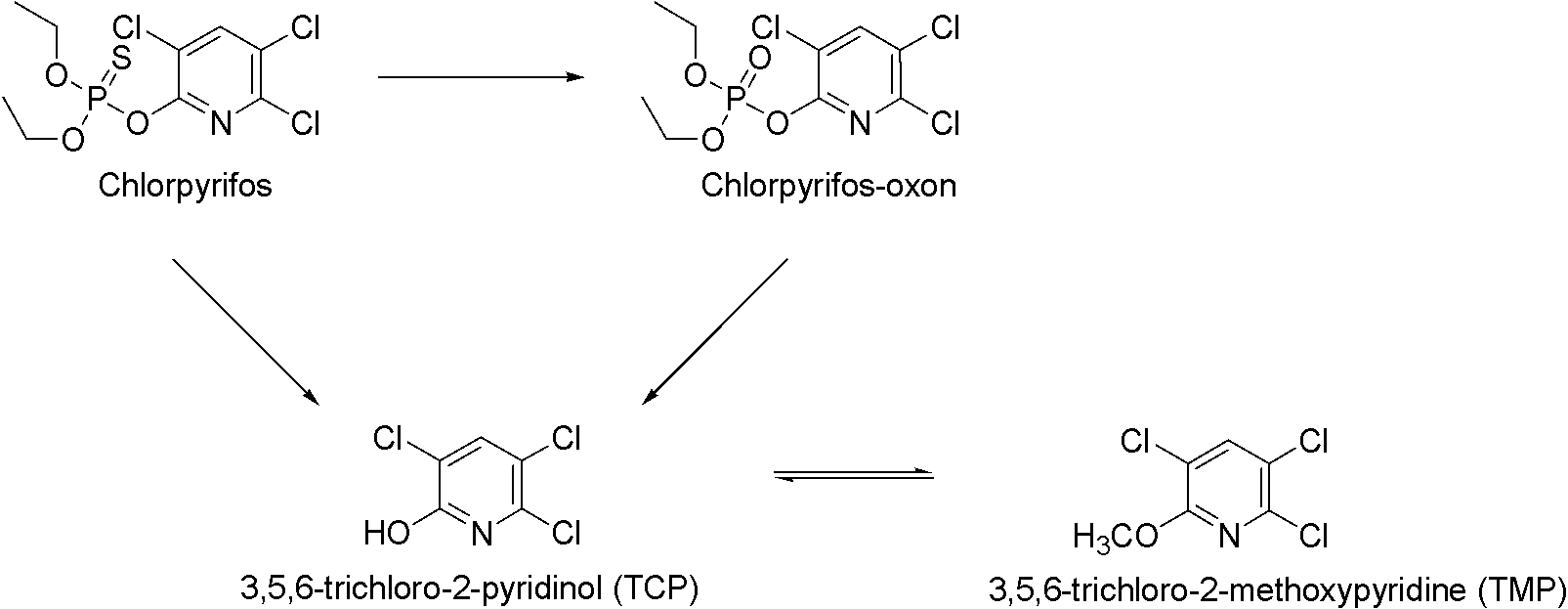 Figure B 3-1.1. Environmental transformation of chlorpyrifos Table B 3-1.1 Summary of environmental fate and transport characteristics of chlorpyrifosTable B 3-1.2. Summary of environmental fate and transport characteristics of chlorpyrifos-oxonTRANSFORMATION RATES IN LABORATORY STUDIESHydrolysisAbiotic hydrolysis is not expected to play a significant role in chlorpyrifos dissipation in the environment. Chlorpyrifos hydrolysis has been shown to be stable under neutral (half-life values 72 to 81 days) to acid conditions; however, under alkaline conditions (pH 9), laboratory studies (MRIDs 00155577) show chlorpyrifos is susceptible to hydrolysis with a half-life of approximately two weeks. The major hydrolysis products , TCP and O-ethyl O-(3,5,6-trichloror-2-pyridinol) phosphrothioate, are stable to hydrolysis. Hydrolytic degradation of chlorpyrifos in sterilized, ambient water from four the Chesapeake Bay tributaries demonstrated that pH alone cannot be used as a single parameter to predict hydrolysis of chlorpyrifos under field conditions. Reported half-live values ranged from 24 days in the Patuxent River to 126 days in the Susquehanna River. The hydrolysis half-life of chlorpyrifos-oxon (5 days at pH 7) is substantially shorter than that observed for chlorpyrifos. Chlorpyrifos-oxon hydrolyzes to form TCP, a major environmental degradation product reported for chlorpyrifos. PhotolysisSoil PhotolysisChlorpyrifos is expected to be stable to photolysis in soil, as the calculated half-life values for the dark control and the irradiated soil experiments were similar (MRID 42495403). However, transformation was observed suggesting that degradation processes are possible in soil. The major transformation product observed is TCP which may photodegrade. No data are available for the phototransformation of chlorpyrifos-oxon in soil. Aquatic PhotolysisChlorpyrifos is susceptible to photolysis in aqueous pH buffered solution (MRID 41747206), with an estimated environmental half-life of approximately 30 days. No phototransformation products were observed to form at concentrations greater than 5% of the applied material. In another aquatic photolysis study, chlorpyrifos was estimated to have a half-life of 13.3 minutes under the study conditions (125 W xenon lamp); however, the environmentally relevant half-life could not be derived. The only transformation product observed was chlorpyrifos-oxon; however, the maximum amount of chlorpyrifos did not exceed one percent at any point during the study. The degradation rate of chlorpyrifos-oxon was reported to be three times slower (half-life value of 42 minutes) than chlorpyrifos in a separate but similar study conducted by the same authors.Based on the available data, photodegradation in aquatic environments is not expected to be a major route of chlorpyrifos dissipation. Air PhotolysisChlorpyrifos was reported to undergo indirect (chemical decomposition or change as a result of absorption of light by natural substance that then react with the chemical of interest) by and direct (chemical decomposition or change initiated by the absorption of light by the chemical of interest) photolysis [t1/2 = 2 h (indirect) and 5 h (direct)]. The result obtained for indirect photolysis is consistent with the Estimation Program Interface (EPI) Suite estimations. This study confirms the formation of chlorpyrifos-oxon via photolysis. Chlorpyrifos-oxon was reported to undergo indirect and direct photolysis [t1/2 = 8 h (indirect) and 6 h (direct)]. The EPI Suite estimated indirect photolysis was similar to the calculated value.Aerobic SoilChlorpyrifos degrades in soil under aerobic conditions (half-life values range from 19 to 297 days). This suggests that under some environmental conditions chlorpyrifos is very persistent. The major transformation product (>10%) observed in the aerobic soil metabolism studies is TCP. Another transformation product, TMP, was not observed at concentrations greater than 10%. In general, transformation was observed to be biphasic.  Aerobic soil metabolism data are summarized in Table B 3-1.2 while the kinetic analyses are presented at the end of this Appendix. Additional aerobic soil metabolism half-life values reported in the ECOTOX database are within the range of estimated half-life values derived from registrant submitted data for typical soil conditions. Laboratory data suggest that chlorpyrifos-oxon is non-persistent in soil under aerobic conditions. Half-life values were less than one day at 20 ˚C. The major transformation products observed were TCP, carbon dioxide, and 3,5-dichloro-l-methylpyridin-2(lH)-one. Another major transformation product (C5H3Cl2NO4S) was observed to form and a chemical structure was proposed; however, the structure was not confirmed. There were also increasing amounts of unextracted residues. The kinetic analyses for chlorpyrifos-oxon are also presented at the end of this Appendix.Anaerobic SoilChlorpyrifos was persistent in anaerobic (flooded-loam and clay) soils with estimated half-life values of 78 and 171 days. The major transformation product observed was TCP which was persistent under anaerobic conditions. Small amounts of TMP were observed.No data are available for chlorpyrifos-oxon under anaerobic soil conditions.Aerobic AquaticThe half-life estimated for chlorpyrifos in aerobic aquatic conditions is approximately one month. This study was conducted under slightly basic conditions (pH 8.1). Chlorpyrifos has been shown to undergo hydrolysis under basic conditions and, as a result, hydrolysis is expected to occur at pH 8.1. The reported half-life value was not corrected for hydrolysis as no hydrolysis data were provided under the same conditions. Therefore, it is expected that some of the transformation of chlorpyrifos observed in this study is the result of hydrolysis in addition to metabolism. The major transformation product observed in this study was TCP. The aquatic metabolism data suggest that chlorpyrifos partitions to soil/sediment while its degradation products are more likely to partition to water. Kinetic analysis for the aerobic aquatic metabolism study are present at the end of this Appendix. An open literature study conducted with waters from four different sites in California suggest faster dissipation rates than one month. Half-life values ranged from 5.5 days 15.2 days at 21 ˚C (MRID 49630501). The pH of these waters were also slightly high 7.98 to 8.86. Sterilization of the waters prior to study initiation confirms that hydrolysis contributes to the transformation of chlorpyrifos in aquatic systems. Another study that examined chlorpyrifos degradation in a nursery recycling pond sediment system (high organic matter content and high salinity) under aerobic aquatic conditions found chlorpyrifos half-life values ranged from 27 to 32 days at 22 ˚C for two different test systems.  No aerobic aquatic metabolism data are available for chlorpyrifos-oxon. Anaerobic AquaticAnaerobic aquatic metabolism half-life values estimated for chlorpyrifos are 50 to 125 days.  The major transformation product observed in this study was TCP.Another study, previously sited in this document, examined chlorpyrifos degradation in a nursery recycling pond sediment system (high organic matter content and high salinity) under anaerobic aquatic conditions. The reported chlorpyrifos half-life values ranged from 41 to 53 days at 22 ˚C for two different test systems.5  No anaerobic aquatic metabolism data are available for chlorpyrifos-oxon. Sorption and MobilityBatch equilibrium data (summarized in Table B 3-1.3) for chlorpyrifos suggest that it is slightly mobile in soils and, therefore, is not expected to leach through the soil profiles (Acc. 260794). However, chlorpyrifos that is sorbed to soil may be transported off an application site. Soil binding was correlated with the organic carbon content (i.e., the coefficient of variation for Koc values is less than that for Kd values) of the soil with kOC values ranging from 4960 to 7300 mL/goc. An open literature batch equilibrium study reported at kOC value of 5299 mL/goc for chlorpyrifos.  This study also suggest that soil management practices may impact chlorpyrifos sorption and mobility in the environment. Chlorpyrifos sorption was significantly reduced with increasing amounts of dissolved organic matter (DOM); therefore, DOM may enhance transport of chlorpyrifos in soil. Chlorpyrifos partitioning in a nursery recycling pond reported kOC values of 1550 and 7430 mL/goc for chlorpyrifos in the two different test systems.5 Sorption was reportedly correlated to both organic mater content and sediment texture. Table B 3-1.3. Summary of sorption/mobility parameters for chlorpyrifosChlorpyrifos-oxon is expected to be more mobile than chlorpyrifos in soil with Koc values ranging from 146 to 270 mL/goc (MRID 48602601) as shown in Table B 3-1.4. Binding was observed to be slightly non-linear (1/n < 0.9).Table B3-1.4. Summary of sorption/mobility parameters for chlorpyrifos-oxonField StudiesTerrestrial Field DissipationField dissipation data indicate that chlorpyrifos is moderately persistent under field conditions. Calculated half-life values for chlorpyrifos were 33 to 56 days in three soils planted with field corn. TCP was observed to form under field conditions. Additional field dissipation studies have been submitted to the Agency (MRIDs 40059001, 40356608, 40395201, 42874703, 42874704, 42924801, 42924802); however, these results are not discussed here due to the study design (i.e., repeated applications to crops) making the interpretation of the studies difficult. These studies are generally classified as supplemental but suggest that chlorpyrifos may persist under field conditions.Aquatic Semi-Field DissipationThe distribution of chlorpyrifos between sediment and water in an outdoor mesocosms study designed to simulate spray drift or partial overspray following spring and fall applications was examined by Bromilow et al. In general, chlorpyrifos is uniformly distributed in the 30 cm of overlying water within 24 h and moves into the sediment within 30 days but does not penetration below 2.5 cm depth. Chlorpyrifos was observed to persist beyond 30 d with a dissipation half-life of 20 days (spring applications) discounting the substantial decrease in the mass balance on day 1. The mass balance of chlorpyrifos at 1 day was roughly 40 to 60 percent of the applied material depending on the study. This initial loss was attributed to processes such as volatilization. Following the fall application, an increase in chlorpyrifos concentration was observed following a freezing spell that may have resulted in chlorpyrifos being released from plant materials. Chlorpyrifos only slowly degraded over the remaining winter period.Field VolatilityWhile laboratory studies suggest that volatilization is not likely to play a significant role in the dissipation of chlorpyrifos in the environment, field data suggest otherwise. Chlorpyrifos has been detected in air samples and EPA has reviewed two field volatility studies (summarized below). Volatilization of chlorpyrifos and/or chlorpyrifos-oxon from treated crops is a pathway of dissipation in the environment that may result in exposure to the vapor phase or the redeposition of chlorpyrifos and chlorpyrifos-oxon downwind of a treated field. The two studies were conducted at rates lower than the current maximum single broadcast application. While the absolute flux for chlorpyrifos observed in the potato study is higher than the alfalfa study, the flux profiles are similar in both studies. Study 1: AlfalfaDow AgroSciences (DAS) recently submitted a field volatility study that measured both vapor phase chlorpyrifos and chlorpyrifos-oxon in air samples following an application of a low VOC (volatile organic compounds or volatile organic chemicals) formulation,, of chlorpyrifos to alfalfa. Approximately 30% of the applied chlorpyrifos was emitted from the treated field in the first 24 hours (28% considering chlorpyrifos only; 30% considering chlorpyrifos and chlorpyrifos-oxon combined). The flux profile for chlorpyrifos is similar to those generally observed for fumigants in that there is a peak emission shortly after application during the warmer part of the day. The study measured chlorpyrifos for a period of 72 hours following application.Study 2: PotatoA field volatility study published in the open literature was conducted with the application of a non-low VOC formulation of chlorpyrifos applied to potatoes., This study only measured parent chlorpyrifos and did not measure concentrations of chlorpyrifos-oxon. Approximately 71% of the applied chlorpyrifos was estimated to volatilize from the treated field within 24 hours following application, assuming continuous flux. Bioconcentration FactorFor fish, chlorpyrifos bioaccumulates in tissue, however, the residues rapidly depurate when exposure to chlorpyrifos is ceased (MRID 40056401). In a fish bioconcentration study, chlorpyrifos bioaccumulated in rainbow trout with a maximum bioconcentration factor (BCF) of 1280x in edible tissues, 3903x in non-edible tissues, and 2729x in whole fish. After 16 days of depuration, residues were approximately 1% of the maximum observed concentration. The residues observed in tissue include TCP and two glucuronide conjugates of TCP. For this assessment, the whole fish BCF from this study is adjusted to exclude the TCP and conjugate residues as they are not considered as stressors of concern, thus, the BCF is based on 80% of the total radioactivity (adjusted BCF of 2183X). In addition to the registrant submitted study, there were also five other laboratory-based studies identified in the open literature (via the ECOTOX database) and the values ranged from 440-5100X for the parent only.  Welling and De Vries reported a BCF ranging from 1600 to 1700X for Guppy (Poecilia reticulata) based on uptake/depuration kinetics from a 14-day exposure period.  Similar results were also observed in a full life cycle study with the fathead minnow (Pimephales promelas), as the BCF was also reported as approximately 1700X after exposure to chlorpyrifos (MRID 00154721).  Several early life stage (ELS) studies also provided BCF values for several species with values of 440X (Menidia Beryllina), 580X (Menidia Peninsula), and 450X and 1000X for the California grunion (Leuresthes tenuis) adult and fry., A final ELS study reported BCF values for the Gulf toadfish (Opsanus beta)  from two separate ELS tests, one testing up to 200 µg/L and the other only up to 50 µg/L, and the respective BCF values were 5100 and 650X, respectively. In this ELS study, the authors noted that the increase in BCF with increasing concentration was not typical of similar (ELS) studies conducted with chlorpyrifos. Finally, a bioconcentration study with larvae (zebrafish eleutheroembryos -72 hours after hatching) was available. In this study, larvae were exposed to chlorpyrifos for 48 hours with a 72-hour depuration period and the resulting BCF values based on uptake/depuration kinetics was reported as a log BCF of 3.55 when exposed to 1 µg/L and log BCF of 3.84 when exposed at 10 µg/L. Chlorpyrifos was also observed to bioaccumulate in the eastern oyster with maximum bioconcentration factors of 1900x for whole oyster, 2500x for oyster tissues, and 87x for oyster liquor (i.e., the liquid inside the oyster shell) (MRID 42495406). During the 14-day depuration, total residues in whole oysters declined steadily and were less than 10 ppb by day 10. The major degradate identified in whole oyster extracts was O,O-diethyl-O-(3,5-dichloro-6-methylthio-2-pyridyl)phosphorothioate (DMP). For this assessment, the whole oyster BCF is adjusted to the maximum percent of parent (46%-adjusted BCF value of 874X) to exclude the transformation products as these residues are not considered stressors of concern.  Chlorpyrifos bioaccumulation was reported in the eastern oyster in another source and the BCF value for whole oyster based on uptake/depuration kinetics for [14C] activity was 565X. The parent [14C] chlorpyrifos accumulated to 135 µg/kg in whole oyster tissue, representing an empirical [14C] chlorpyrifos BCF value in the oyster of approximately 225 ml/g based on HPLC characterization of the metabolites. There were also six other laboratory-based aquatic invertebrate BCF studies available and reviewed from the open literature database (via ECOTOX). The BCF values for marine mollusks based on uptake/depuration kinetics ranged from 400X for M. galloprovinvalis to 482X for M. edulis., After a 24-hour exposure, the freshwater amphipod (Gammarus pulex), had a BCF of 412X based on uptake/depuration kinetics for parent chlorpyrifos. In this study, chlorpyrifos-oxon (minor amount formed), plus one other residue (authors suggest the hydrolyzed ester of chlorpyrifos), were quantified but not included in the total residues (TCP was also excluded). In another study with G. pulex, there was a higher BCF (1660X) that was calculated based on total radioactive residues.  Additionally, BCF values for 15 aquatic invertebrate species were measured and the values ranged from 100X for Anax imperator to 13,930X for Culex pipens. These BCF values were based on total radioactive residues and were derived by modelling (described as forward Monte Carlo simulation based on the parameter sample). BCF for Exposure Analysis (Aquatic food items)The empirical bioconcentration factors that are used in the BCF analysis for selecting a single value for use in the food item residue calculations (e.g., residues in diet for birds that consume fish) are provided in Tables B3-1.5 and B3-1.6 for aquatic invertebrates and fish, respectively.  These tables present whole-organism BCFs based on exposures that were ≥16 days in duration, which is representative of the time to steady-state in fish exposed to constant chlorpyrifos concentrations in water (estimated by KABAM).Table B3-1.5- Chlorpyrifos BCF Values for Aquatic Invertebrates*Based on the maximum of parent (46% -excludes main degradate, DMP and 1 other)Table B3-1.6 Chlorpyrifos BCF Values for Fish*Based on 80% of total radioactivity (to exclude TCP and conjugates)The KABAM-estimated BCFs for invertebrates ranged from 1715—1873X and for fish the estimated BCF is 2409X. These estimates are based on mean Log Kow of 4.7 and the assumption that chlorpyrifos is not metabolized.  The estimated factors are expected to overstate the bioconcentration of chlorpyrifos because the chemical metabolizes substantially in aquatic organisms.  Because a reliable metabolism rate constant cannot be generated for KABAM, the empirical BCF values for aquatic invertebrates and fish (Tables B3-1.5 and B3-1.6, respectively) will be used to estimate chlorpyrifos concentrations in aquatic organisms (using the 90th percentile and mean values). Several studies related to bioaccumulation of chlorpyrifos that were identified using ECOTOX (including the accepted and rejected bibliographies) are not included in this analysis (Table B3-1.7). Reasons for exclusion may include the following: Studies that reported BCFs or BAFs that were not whole organism (e.g., tissues or organs);BCFs or BAFs were from non-target monitoring studies or field studies;Studies that were based on total radioactive residues, and did not distinguish between chlorpyrifos and metabolites such as TCP or DMP (these data do not represent bioconcentration of residues of concern) or excluded chlorpyrifos oxon.BCFs or BAFs were based on measured concentrations not representative of steady state of chlorpyrifos (i.e., values collected <16 days after initiation of exposure).Table B3-1.7 Studies in ECOTOX That Were Excluded from Bioconcentration AnalysisKinetic AnalysisHalf-life values were estimated according to the Standard Operating Procedure for Using the NAFTA Guidance to Calculate Representative Half-life Values and Characterizing Pesticide Degradation.  November 30, 2012. Environmental Fate and Effects Division. Office of Pesticide Programs. U.S. Environmental Protection Agency. Available at https://www.epa.gov/pesticide-science-and-assessing-pesticide-risks/nafta-guidance-evaluating-and-calculating. The images from the kinetic analysis are provided below by study type. For all figures the time (x-axis) is in days while the concentration (y-axis) is provided in percent applied radioactivity.  Aerobic Soil MetabolismChlorpyrifos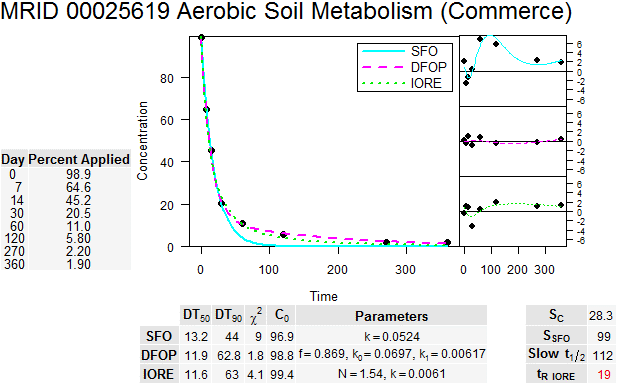 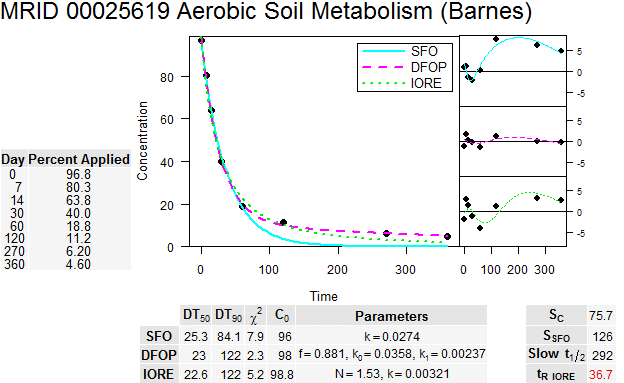 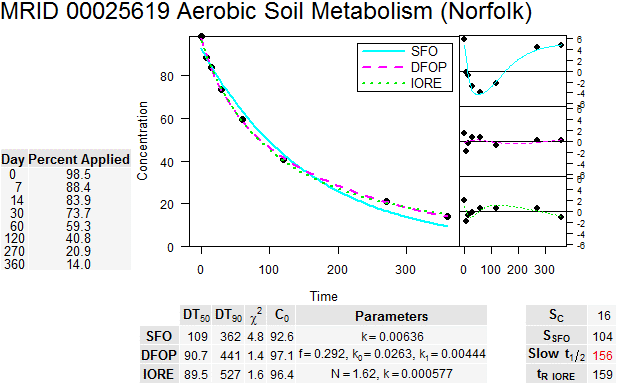 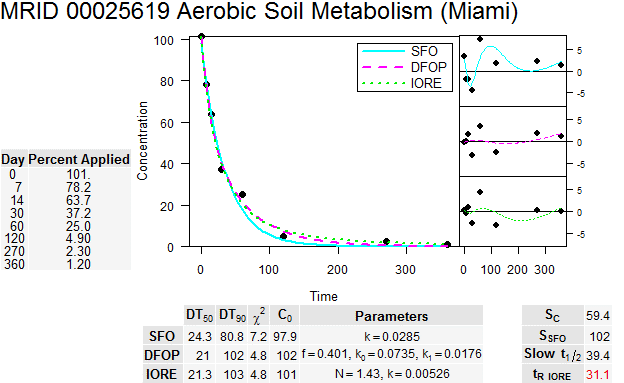 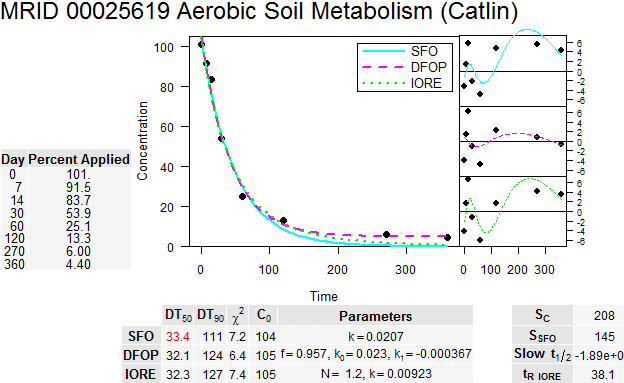 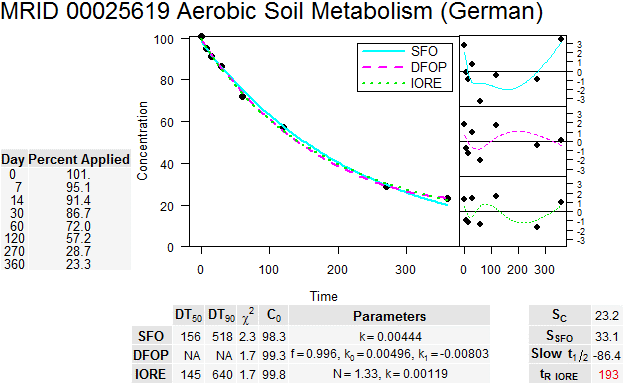 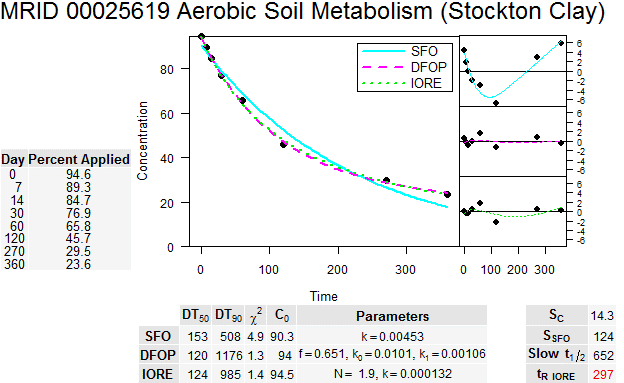 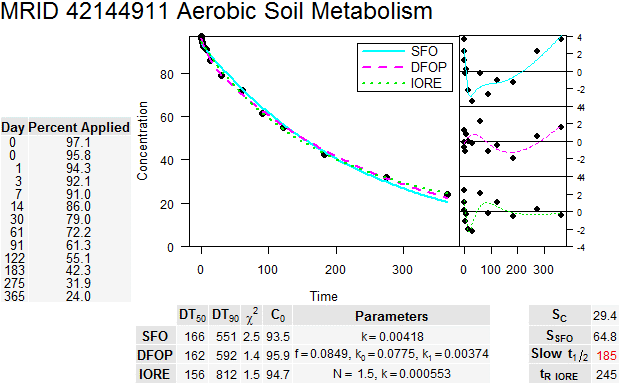 Chlorpyrifos-oxon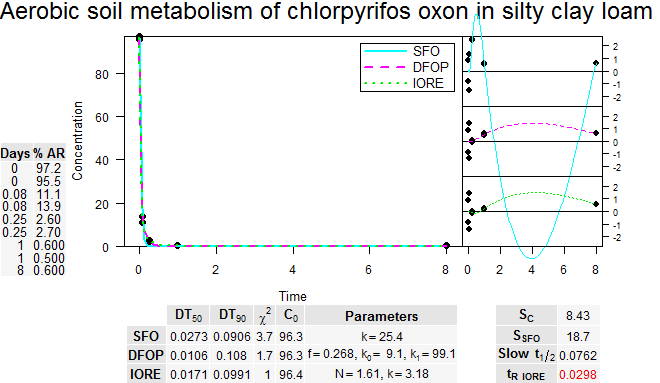 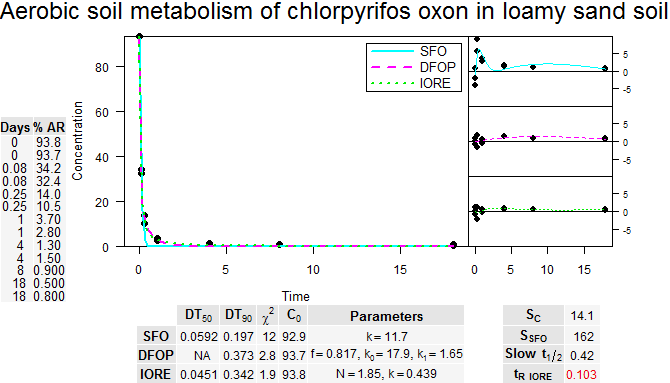 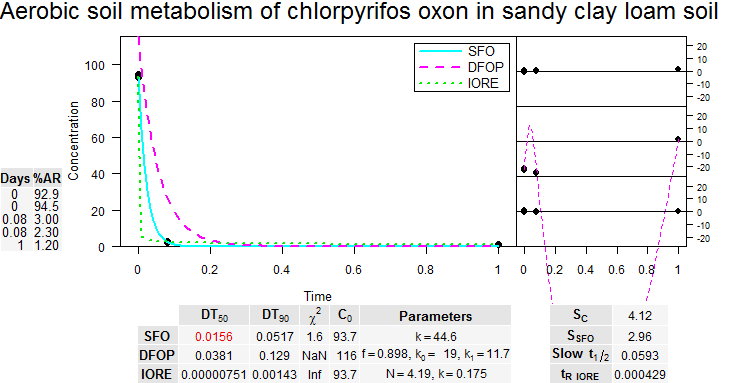 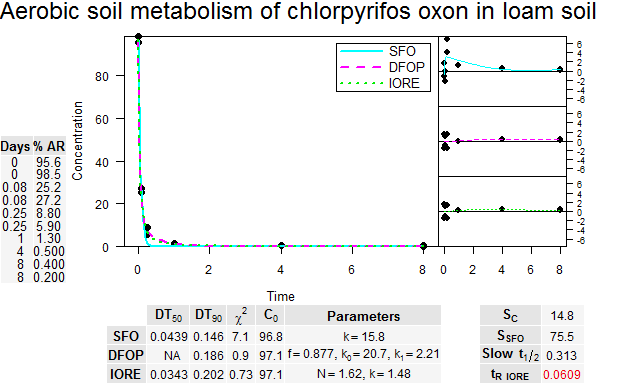 Anaerobic Soil MetabolismChlorpyrifos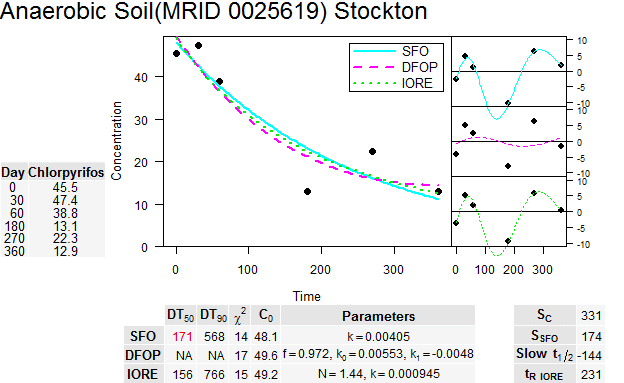 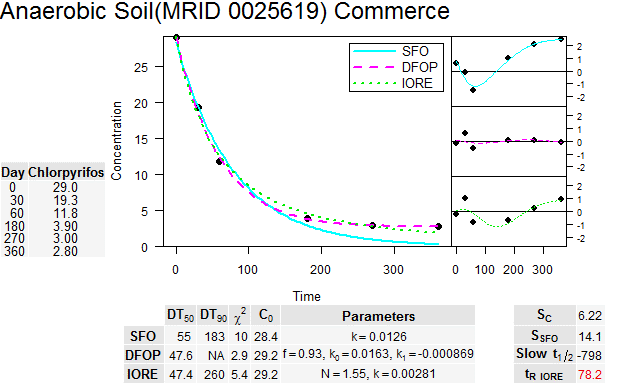 Aerobic Aquatic Metabolism Chlorpyrifos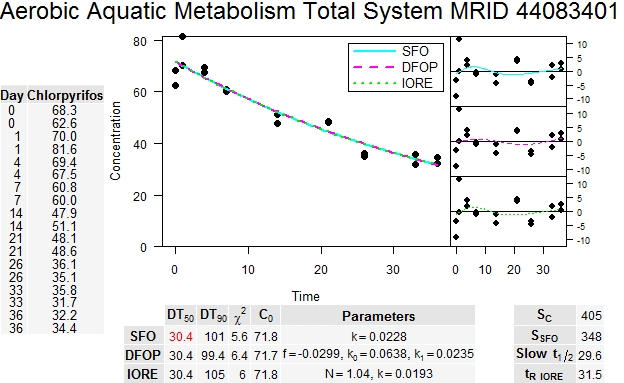 Anaerobic Aquatic Metabolism Chlorpyrifos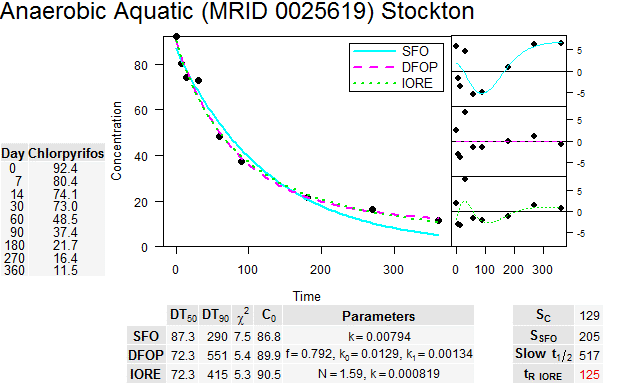 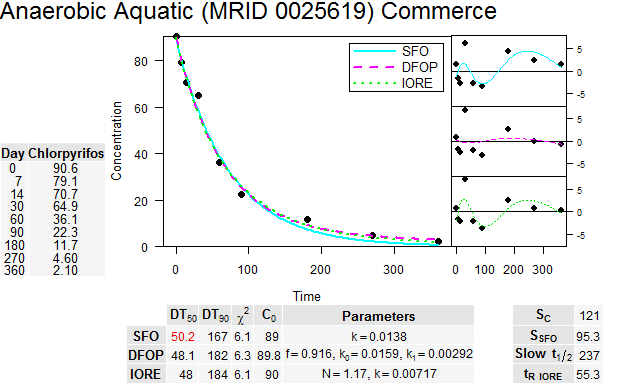 ParameterTest System Name or CharacteristicsNAFTA Representative Half-life Values(fitting model)Study IDStudy StatusLaboratory DataLaboratory DataLaboratory DataLaboratory DataLaboratory DataHydrolysispH 5, 25°C73MRID 00155577AcceptableHydrolysispH 7, 25°C72MRID 00155577AcceptableHydrolysispH 9, 25°C16MRID 00155577AcceptableHydrolysispH 781MRID 40840901AcceptableAqueous photolysis half-life (days)pH 729.6MRID 41747206AcceptableSoil photolysis half-life (days)--StableMRID 42495403SupplementalAir photolysis half-life (hours)Indirect2MRID 48789701AcceptableAir photolysis half-life (hours)direct6MRID 48789701AcceptableAerobic Soil MetabolismHalf-life (t1/2)Commerce19 days (IORE)Acc. 241547MRID 00025619)AcceptableAerobic Soil MetabolismHalf-life (t1/2)Barnes36.7 days (IORE)Acc. 241547MRID 00025619)AcceptableAerobic Soil MetabolismHalf-life (t1/2)Miami31.1 days (IORE)Acc. 241547MRID 00025619)AcceptableAerobic Soil MetabolismHalf-life (t1/2)Catlin33.4 days (SFO)Acc. 241547MRID 00025619)AcceptableAerobic Soil MetabolismHalf-life (t1/2)Norfolk156 days (DFOP)Acc. 241547MRID 00025619)AcceptableAerobic Soil MetabolismHalf-life (t1/2)Stockton Clay297 days (IORE)Acc. 241547MRID 00025619)AcceptableAerobic Soil MetabolismHalf-life (t1/2)German193 (IORE)Acc. 241547MRID 00025619)AcceptableAerobic Soil MetabolismHalf-life (t1/2)Sandy loam185 days (DFOP)MRID 42144911AcceptableAerobic Aquatic Metabolism Half-life (t1/2)Water, pH 8.1Sediment, pH 7.725 ˚C30.4 days (SFO)MRID 44083401SupplementalAnaerobic Soil Metabolism half-life (t1/2)Commerce,loam78 (IORE)MRID 00025619AcceptableAnaerobic Soil Metabolism half-life (t1/2)Stockton,clay171 days (SFO)Values represent only anaerobic phaseMRID 00025619AcceptableAnaerobic Aquatic Metabolism half-life (t1/2)CommercepH 7.450.2 days(IORE)MRID 00025619SupplementalAnaerobic Aquatic Metabolism half-life (t1/2)StocktonpH 5.9125 days(SFO)MRID 00025619SupplementalField DataField DataField DataField DataField DataTerrestrial Field DissipationGeneseo, IllinoisSilt loam; pH 5.7, 3.1% OC56MRID 40395201SupplementalTerrestrial Field DissipationMidland, Michigan Sandy clay loam; pH 7.7, 1.6% OC 33MRID 40395201SupplementalTerrestrial Field DissipationDavis, California Loam; 0.91% OC pH 7.8 46MRID 40395201SupplementalAn acceptable study is defined as a study that provides scientifically valid information that is fully document and which clearly addresses the study objectives as outline in the guidelines.A supplemental study is defined as study is less than fully acceptable. A supplemental study provides scientifically valid information that address the study objectives as outlined in the guidelines but are missing certain critical data necessary for a complete evaluation-verification.An acceptable study is defined as a study that provides scientifically valid information that is fully document and which clearly addresses the study objectives as outline in the guidelines.A supplemental study is defined as study is less than fully acceptable. A supplemental study provides scientifically valid information that address the study objectives as outlined in the guidelines but are missing certain critical data necessary for a complete evaluation-verification.An acceptable study is defined as a study that provides scientifically valid information that is fully document and which clearly addresses the study objectives as outline in the guidelines.A supplemental study is defined as study is less than fully acceptable. A supplemental study provides scientifically valid information that address the study objectives as outlined in the guidelines but are missing certain critical data necessary for a complete evaluation-verification.An acceptable study is defined as a study that provides scientifically valid information that is fully document and which clearly addresses the study objectives as outline in the guidelines.A supplemental study is defined as study is less than fully acceptable. A supplemental study provides scientifically valid information that address the study objectives as outlined in the guidelines but are missing certain critical data necessary for a complete evaluation-verification.An acceptable study is defined as a study that provides scientifically valid information that is fully document and which clearly addresses the study objectives as outline in the guidelines.A supplemental study is defined as study is less than fully acceptable. A supplemental study provides scientifically valid information that address the study objectives as outlined in the guidelines but are missing certain critical data necessary for a complete evaluation-verification.ParameterTest System Name or CharacteristicsNAFTA Representative Half-life Values(fitting model)Study IDStudy StatusLaboratory DataLaboratory DataLaboratory DataLaboratory DataLaboratory DataHydrolysispH 4, 20°C38MRID 48355201SupplementalHydrolysispH 7, 20°C5MRID 48355201SupplementalHydrolysispH 9, 20°C2MRID 48355201SupplementalAir photolysis half-life (hours)Indirect11MRID 48789701AcceptableAir photolysis half-life (hours)direct6MRID 48789701AcceptableAerobic Soil MetabolismHalf-life (t1/2)MissouriSilty clay loam soil(20°C, pH 5.9-6.2)0.03(IORE)MRID 48931501SupplementalAerobic Soil MetabolismHalf-life (t1/2)GeorgiaLoamy sand soil(20°C, pH 5.3-5.6)0.1(IORE)MRID 48931501SupplementalAerobic Soil MetabolismHalf-life (t1/2)TexasSandy clay loam soil(20°C, pH 7.6-7.9)0.02(SFO)MRID 48931501SupplementalAerobic Soil MetabolismHalf-life (t1/2)CaliforniaLoam soil(20°C, pH 6.1-6.3)0.06(IORE)MRID 48931501SupplementalAn acceptable study is defined as a study that provides scientifically valid information that is fully document and which clearly addresses the study objectives as outline in the guidelines.A supplemental study is defined as study is less than fully acceptable. A supplemental study provides scientifically valid information that address the study objectives as outlined in the guidelines but are missing certain critical data necessary for a complete evaluation-verification. An acceptable study is defined as a study that provides scientifically valid information that is fully document and which clearly addresses the study objectives as outline in the guidelines.A supplemental study is defined as study is less than fully acceptable. A supplemental study provides scientifically valid information that address the study objectives as outlined in the guidelines but are missing certain critical data necessary for a complete evaluation-verification. An acceptable study is defined as a study that provides scientifically valid information that is fully document and which clearly addresses the study objectives as outline in the guidelines.A supplemental study is defined as study is less than fully acceptable. A supplemental study provides scientifically valid information that address the study objectives as outlined in the guidelines but are missing certain critical data necessary for a complete evaluation-verification. An acceptable study is defined as a study that provides scientifically valid information that is fully document and which clearly addresses the study objectives as outline in the guidelines.A supplemental study is defined as study is less than fully acceptable. A supplemental study provides scientifically valid information that address the study objectives as outlined in the guidelines but are missing certain critical data necessary for a complete evaluation-verification. An acceptable study is defined as a study that provides scientifically valid information that is fully document and which clearly addresses the study objectives as outline in the guidelines.A supplemental study is defined as study is less than fully acceptable. A supplemental study provides scientifically valid information that address the study objectives as outlined in the guidelines but are missing certain critical data necessary for a complete evaluation-verification. Test System Name or CharacteristicsKdKocStudy IDStudy StatusCommerce loam49.97300Acc. 260794AcceptableTracy sandy loam95.65860Acc. 260794AcceptableCatlin silt loam99.74960Acc. 260794AcceptableKd = adsorption coefficient (mL/g)Koc = organic carbon normalized adsorption coefficient (mL/g)Kd = adsorption coefficient (mL/g)Koc = organic carbon normalized adsorption coefficient (mL/g)Kd = adsorption coefficient (mL/g)Koc = organic carbon normalized adsorption coefficient (mL/g)Kd = adsorption coefficient (mL/g)Koc = organic carbon normalized adsorption coefficient (mL/g)Kd = adsorption coefficient (mL/g)Koc = organic carbon normalized adsorption coefficient (mL/g)Test System Name or CharacteristicsKf (regressed)Kfoc1/nStudy IDStudy StatusTift SandpH 4.8, 0.61% OC1.32700.85MRID 48602601SupplementalHagen Loamy sandpH 5.2 1.12.12450.84MRID 48602601SupplementalEbbinghof LoampH 5.2, 1.5% OC4.01910.89MRID 48602601SupplementalTehama LoampH 5.7, 4.4% OC4.23010.89MRID 48602601SupplementalChelmorton Silt loampH 5.9, 2.9% OC4.31460.88MRID 48602601Supplemental%OC percent organic carbon in the soil Kf = Freundlich adsorption coefficient (μg/g)/(μg/mL)1/nKFoc = organic carbon normalized Freundlich adsorption coefficient (μg/g organic carbon)(μg/mL)1/n1/n = Freundlich exponent%OC percent organic carbon in the soil Kf = Freundlich adsorption coefficient (μg/g)/(μg/mL)1/nKFoc = organic carbon normalized Freundlich adsorption coefficient (μg/g organic carbon)(μg/mL)1/n1/n = Freundlich exponent%OC percent organic carbon in the soil Kf = Freundlich adsorption coefficient (μg/g)/(μg/mL)1/nKFoc = organic carbon normalized Freundlich adsorption coefficient (μg/g organic carbon)(μg/mL)1/n1/n = Freundlich exponent%OC percent organic carbon in the soil Kf = Freundlich adsorption coefficient (μg/g)/(μg/mL)1/nKFoc = organic carbon normalized Freundlich adsorption coefficient (μg/g organic carbon)(μg/mL)1/n1/n = Freundlich exponent%OC percent organic carbon in the soil Kf = Freundlich adsorption coefficient (μg/g)/(μg/mL)1/nKFoc = organic carbon normalized Freundlich adsorption coefficient (μg/g organic carbon)(μg/mL)1/n1/n = Freundlich exponent%OC percent organic carbon in the soil Kf = Freundlich adsorption coefficient (μg/g)/(μg/mL)1/nKFoc = organic carbon normalized Freundlich adsorption coefficient (μg/g organic carbon)(μg/mL)1/n1/n = Freundlich exponentTest species (Scientific name)BCF (µg/kg-ww per µg/L; whole organism; steady state)SourceAmerican oyster (Crassostrea virginica)874*MRID 42495406Mediterranean mussel (Mytilus galloprovincialis)400E72696; Serrano et al., 1997Blue mussel (Mytilus edulis)482E18413; Serrano et al., 1997482E18413; Serrano et al., 1997Test species (Scientific name)BCF (µg/kg-ww per µg/L; whole organism; steady state)SourceFathead minnow (Pimephales promelas)1700MRID 00154721Inland silverside (Menidia Beryllina)440Goodman et al., 1985Tidewater silverside (Menidia Peninsulae)580Goodman et al., 1985California grunion (Leuresthes tenuis)1000Goodman et al., 1985California grunion (Leuresthes tenuis)450Goodman et al., 1985Gulf toadfish  (Opsanus beta)5100Hanson et al., 1986Gulf toadfish (Opsanus beta)650Hanson et al., 1986Rainbow trout (Oncorhynchus mykiss)2183*MRID 40056401CitationECOTOX #Reason for exclusionWelling, W and De Vries, JW (1992). Bioconcentration Kinetics of the Organophosphate Insecticide Chlorpyrifos in Guppies (Poecilia reticulata). Ecotoxicol. Environ.  Saf. (23) 64-75.E39074 (14 day exposure)El-Amrani S, Pena-Abaurrea M, Sanz-Landaluze J, Ramos L, Guinea J, Camara C (2012) Bioconcentration of pesticides in zebrafish eleutheroembryos (Danio rerio). Sci. Tot. Environ. 425:184-190.N/A4 (2 day exposure to larvae)Serrano R; Hernandez F; Pena JB; Dosda V; Canales J (1995). Toxicity of Bioconcentration of Selected Organophosphorus Pesticides in Mytilus galloprovincialis and Venus gallina. Arch. Environ. Contam. Toxicol. 29(3): 284-290149274 (4 day exposure)Woodburn KB, Hansen SC, Roth GA, Strauss K (2003) The bioconcentration and metabolism of chlorpyrifos by the eastern oyster, Crassostrea virginica. Environ.Toxicol. Chem. 22:276-284.E68191Data reported in MRID 42495406. Ashauer R; Hintermeister A; O'Connor I; Elumelu M; Hollender J; Escher BI   (2012)  Significance of Xenobiotic Metabolism for Bioaccumulation Kinetics of Organic Chemicals in Gammarus pulex. Environ. Sci. Technol. 46(6): 3498-3508  E1600134, 3 (1 day exposure)Ashauer R; Boxall A; Brown C. (2006) Uptake and Elimination of Chlorpyrifos and Pentachlorophenol into the Freshwater Amphipod Gammarus pulex. Arch. Environ. Contam. Toxicol. 51(4): 542-548 (E92242)E922424, 3 (3 day exposure)Rubach, MN; Ashauer R; Maund SJ; Baird DJ; Baird DJ; Van den Brink, PJ (2010) Toxicokinetic Variation in 15 Freshwater Arthropod Species Exposed to the Insecticide Chlorpyrifos.  Environ. Toxicol. Chem. 29(10): 2225-2234  (E 159805)E1598054, 3 (7 day exposure)Tang JX; Siegfried BD. (1996) Bioconcentration and Uptake of a Pyrethroid and Organophosphate Insecticide by Selected Aquatic Insect. Bull. Environ. Contam. Toxicol. 57(6): 993-998182264,3 (6 hour exposure)Montanes JFC; Van Hattum B; Deneer J. (1995) Bioconcentration of Chlorpyrifos by the Freshwater Isopod Asellus aquaticus (L.) in Outdoor Experimental Ditches. Environ. Pollut. 88(2): 137-14615133Field studyNeely WB; Blau GE. (1977) The Use of Laboratory Data to Predict the Distribution of Chlorpyrifos in a Fish Pond. In: M.A.Q. Khan, (Ed.), Pesticides in Aquatic Environments, Plenum Press, NY : 145-163101019Field StudyEaton J; Arthur J; Hermanutz R; Kiefer R; Mueller L; Anderson R; Erickson R; Nordling B (1985) Biological Effects of Continuous and Intermittent Dosing of Outdoor Experimental Streams with Chlorpyrifos. In: R.C.Bahner and D.J.Hansen (Eds.), Aquatic Toxicology and Hazard Assessment, 8th Symp., ASTM STP 891, Philadelphia, PA : 85-1187658Field Study 